Jan Evert Post, Investor Relations Manager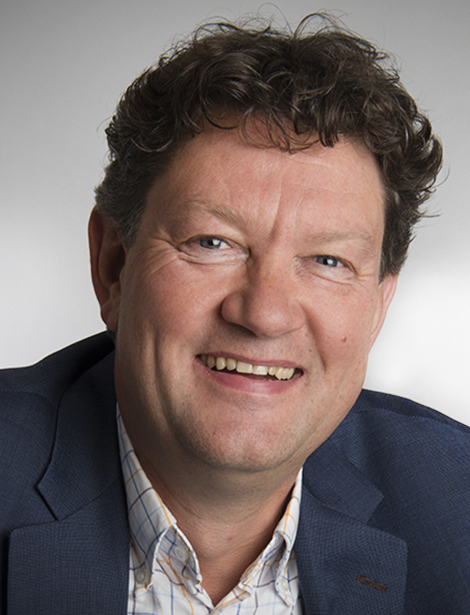 Over 30 years experience in arranging and raising finance (project finance, M&A, IPO and asset based) for midsized and large corporates in construction, industrial and services industries.